VISION MUNDIAL BOLIVIAINVITACION A PRESENTACIONDE PROPUESTASCONSULTORÍAServicio de Consultoría para Diseño y Supervisión de Construcción / Renovación de Instalaciones Sanitarias del “Proyecto Complementario-Retorno Seguro a Clases KOICA” en los GAMs de Cotoca (DM 5-10) y Santa Cruz de la Sierra. (DM 12-14)Marzo 2022ANTECEDENTESVisión Mundial Bolivia (VMB) es una organización no gubernamental (ONG) sin fines de lucro, que apoya a niñas, niños y adolescentes, sus familias y sus comunidades en áreas rurales y peri urbanas, para que ellos alcancen cambios sostenibles en la calidad de sus vidas, construyendo así una sociedad más justa y solidariaTrabajamos con comunidades, iglesias, gobiernos, empresas privadas, otras agencias de ayuda y organizaciones multilaterales para mejorar los servicios de educación, salud y nutrición de manera eficaz y eficiente.Visión Mundial Bolivia es parte de la Confraternidad de World Vision, la cual, con enfoque de desarrollo transformador, ayuda humanitaria e incidencia pública, está dedicada a trabajar con niños, niñas, sus familias y comunidades para erradicar la pobreza e injusticia en más de 100 países en el mundo.TÉRMINOS GENERALESSUJECIÓN AL CONTENIDO DEL PRESENTE DOCUMENTOEl presente documento establece los estándares mínimos definidos por VISION MUNDIAL BOLIVIA que la propuesta del proponente debe cumplir.  Los proponentes deberán examinar todas las instrucciones, formatos, condiciones, términos y especificaciones que figuran o se citan.Si los proponentes omiten la presentación de toda o parte de la información requerida o presentan ofertas que no se ajusten en todos sus aspectos al presente documento, serán eliminados del presente concursoLa evaluación y adjudicación final se realizará de acuerdo a lo establecido en el presente documento. VISION MUNDIAL BOLIVIA se reserva el derecho de adquirir la totalidad o parte de los bienes/servicios objeto de la presente Invitación, de acuerdo a la mejor solución técnico-económica y a los intereses de VISION MUNDIAL BOLIVIA.CONDICIONES DE LA INVITACIÓNVision Mundial Bolivia reconoce a las órdenes de compra y los contratos como los únicos documentos legalmente vinculantes que pueden utilizarse para adquirir bienes, obras y servicios, por lo tanto, la relación comercial y jurídica entre Vision Mundial Bolivia y el proveedor tendrá inicio a partir de la fecha de firma de contrato o entrega de Orden de Compra. Consecuentemente, el proveedor declara conocer que, en tanto el contrato no haya sido suscrito o se haya emitido la Orden de Compra no existe relación comercial ni jurídica, y por ende el proveedor no podrá reclamar pago, derecho presente o derecho expectaticio alguno a Vision Mundial Bolivia emergente de cualquier etapa del proceso.El envío de la propuesta a la presente invitación implicará la aceptación de las condiciones señaladas precedentemente.REVISIÓN Y MODIFICACIÓN DEL DOCUMENTOVISION MUNDIAL BOLIVIA se reserva el derecho de revisar y modificar los términos del presente documento durante la etapa de invitación. De producirse esta situación, las modificaciones serán comunicadas a todos los proponentes via e-mail, por tanto, es responsabilidad de los proveedores revisar constantemente su correo electrónico durante la vigencia de la invitación o mediante correo electrónico.CONFIDENCIALIDADCualquier información emergente entregada al proponente u oferente constituye información confidencial de VISION MUNDIAL BOLIVIA y se proporciona únicamente para propósitos de referencia en la presentación de ofertas, si se utiliza de manera contraria a lo establecido en su contenido, VISION MUNDIAL BOLIVIA se reserva el derecho de seguir las acciones legales civiles o penales que correspondan, sin perjuicio de que se obligue al proponente u oferente al pago por daños y perjuicios ocasionados por la empresa o empresas que infringieron la confidencialidad.POLITICA DE SALVAGUARDA DE NIÑAS, NIÑOS Y ADULTOS BENEFICIARIOSVisión Mundial Bolivia tiene cero tolerancia hacia la explotación y el abuso, por ello, nuestros procesos de selección y contratación se basan en normas y políticas que promueven que todos nuestros proveedores, garanticen la protección infantil y de nuestros beneficiarios. Por ello nuestros proveedores se comprometen a no utilizar, ni apoyar ningún tipo de trabajo o explotación infantil.MEDIDA ANTICORRUPCIÓNVisión Mundial Bolivia tiene cero tolerancia a la corrupción, por lo que no se podrá hacer ninguna oferta, pago, consideración o beneficio de cualquier clase, que constituya una práctica ilegal o de corrupción, ya sea directa o indirectamente como un aliciente o recompensa por el otorgamiento de ésta provisión. Ese tipo de prácticas será fundamento para no considerar al oferente en la adjudicación del contrato y podrán aplicarse otras acciones civiles y/o penales.VALIDEZ DE LA PROPUESTATodas las ofertas deberán expresar claramente el período de validez de la propuesta, el mismo que no podrá ser menor a noventa (90) días calendario, a partir de la fecha de presentación de las mismas.CONSULTAS DE LOS PROPONENTESLos proponentes que deseen efectuar consultas administrativas, legales y/o técnicas, deben hacerlas llegar al email adquisiciones@visionmundial.org.bo ;   hasta dos días hábiles antes de la presentación de propuestas, las cuales serán respondidas y enviadas a todos los proponentes via correo electrónico.SOLICITUD DE AMPLIACIÓN DEL PLAZO DE ENTREGA DE PROPUESTASLos oferentes que obtengan el presente documento podrán solicitar mediante correo electrónico, la ampliación del plazo de presentación de propuestas, hasta dos (2) días hábiles antes del plazo de entrega establecido para la presentación de las mismas, al correo electrónico adquisiciones@visionmundial.org.boEl tiempo de ampliación del plazo de entrega de ofertas, en caso de ser aceptada, dependerá del análisis que VISION MUNDIAL BOLIVIA haga en cada caso y será comunicada mediante correo electrónico.RECHAZO DE OFERTASSin limitar la generalidad de este derecho, se deja constancia expresa de que las propuestas serán rechazadas por cualquiera de los siguientes aspectos:Ofertas que sean presentadas fuera de la fecha establecida en el presente documento.Ofertas que no cumplan con cualquiera de las especificaciones descritas en el presente documento.Cualquier intento de uso de influencias que constituye una práctica ilegal o de corrupción, o que contravenga el espíritu del presente documento. DECLARATORIA DESIERTA DE LA LICITACIÓNVisión Mundial Bolivia se reserva el derecho de declarar desierto el presente proceso en cualquier etapa en la que se encuentre en resguardo de sus intereses, sin que este hecho genere responsabilidad alguna a la organización.PRESENTACIÓN Y RECEPCIÓN DE PROPUESTASEl (los) ofertante(s) esta(n) obligado(s) a solicitar la habilitación al sistema de licitaciones de Visión Mundial Boliviaal correo correo electrónico a adquisiciones@visionmundial.org.bo O a oficinas de Vision Mundial Bolivia a la siguiente dirección:  Barrio Los Chacos Centro Calle A N°3 Zona Parque Industrial Telefonos 591- 3485519, Santa Cruz de la Sierra-Bolivia. La entrega de las propuestas podrá realizarse a través del sistema de licitaciones o en las Oficinas de Visión Mundial Bolivia, Como máximo hasta el día:No se considerarán las ofertas entregadas pasados el día y hora señalados o en lugares distintos a los arriba señalados, aunque sean oficinas de Vision Mundial Bolivia, por lo que será de absoluta responsabilidad del proponente la presentación de las propuestas en el lugar indicado y en la fecha señalada en el presente documento. Todas las ofertas de los proponentes deberán obligatoriamente incluir el FORMULARIO 1 (adjunto) llenado y firmado por el representante legal.  Las ofertas estarán separadas de acuerdo a lo siguiente:1.- PROPUESTA TÉCNICA 2.- PROPUESTA ECONÓMICACada parte será presentada de forma separada.  En caso de que el proveedor presente las propuestas físicamente, estas deberán estar nombradas con la siguiente inscripción:CONTENIDO DE LAS PROPUESTAS Y SUS ANEXOSDOCUMENTOS DE CERTIFICACIÓN DEL PROVEEDORVision Mundial Bolivia, en cumplimientos a sus políticas internas trabaja con proveedores que hayan sido certificados.   Por tanto, los proponentes que se presenten a esta convocatoria y que tengan la Nota de Proveedor Certificado emitido por la Gerencia de Compras de Visión Mundial Bolivia, solamente necesitaran presentar una fotocopia simple de esta certificación.  Este documento deberá estar adjunto en la PARTE TECNICA.Los proponentes nuevos que deseen participar de esta convocatoria y no se encuentren certificados  deberán enviar un correo electrónico a nuestra Administradora del sistema (maria_flores@wvi.org)  solicitando la certificación como proveedor potencial de Vision Mundial Bolivia. Se aclara que el proceso de certificación no se encuentra regido por los tiempos de la presente convocatoria por lo que cada proponente deberá enviar estos documentos respondiendo a la invitación realizada por el administrador del sistema antes de la fecha límite de presentación de propuestas técnicas y económicas.PROPUESTA TÉCNICALa PROPUESTA TÉCNICA detallará todo lo requerido en el Anexo Especificaciones Técnicas, adjunto al presente documento. Las propuestas técnicas no deberán contener precios totales, parciales o referenciales de ningún tipo, el incumplimiento de este punto será causal de descalificación de la propuesta.PROPUESTA ECONÓMICALa PROPUESTA ECONÓMICA deberá indicar los montos unitarios y totales en numeral y literal por cada item/hito/parte mencionados en la Parte Técnica. La moneda de la propuesta presentada será el Boliviano y deberá incluir los impuestos de ley. En caso de discrepancia entre un precio unitario y el total se tomará el precio descrito en literal como el ofertado formalmente.EVALUACIÓN Y CALIFICACION DE LAS PROPUESTASPROPUESTA TECNICAEn la propuesta técnica se calificará el cumplimiento mínimo de todos los requisitos descritos por Vision Mundial Bolivia en el Anexo -  Especificaciones Técnicas.En caso de que el proponente desee presentar diferentes alternativas de propuesta, estas deberán estar descritas técnicamente de forma separada y nombradas claramente.  (ejemplo:  Alternativa A, Alternativa B, etc).  En este caso, Vision Mundial Bolivia entenderá que puede elegir adjudicar cualquiera de ellas, según convenga a sus intereses.MUESTRAS:  Si el Anexo Especificaciones Técnicas establece la presentación de MUESTRAS de los bienes o productos objeto de este proceso, es responsabilidad del proponente identificar claramente cada una de las muestras presentadas con el nombre de su empresa.PROPUESTA DE VALOR AGREGADO: El proponente puede presentar adicionalmente una propuesta de valor agregado, la cual puede considerar cualquier aspecto orientado a garantizar, mejorar o ampliar el alcance y/o la calidad de los materiales/servicios propuestos.  Como su nombre lo indica, debe significar un adicional al requerimiento mínimo que define el presente documento.  El contenido de la propuesta de valor agregado es libre, sin embargo, la misma no debe tener la característica de opcional o alternativa, sino que será considerada parte de la propuesta global del oferente sin costo adicional.PROPUESTA ECONOMICALa calificación de la Oferta Económica considerará los precios unitarios y/o totales de la Propuesta Tecnica que cumpla los requerimientos mínimos establecidos en el Anexo – Especificaciones Técnicas de Vision Mundial Bolivia.Si el proponente presento alternativas técnicas en la PARTE TECNICA, la Propuesta Económica deberá contener los precios de cada alternativa de forma separada y nombrada claramente. Para obtener la calificación de precios, la puntuación de cada oferta (i) será obtenida mediante la siguiente fórmula: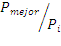 Dónde:Pmejor  =  Precio más bajo de todas las ofertas que hubiesen aprobado la calificación del sobre “A” Pi 	=  Es el precio de la oferta i.VISION MUNDIAL BOLIVIA, de acuerdo a su normativa interna y presupuesto, se reserva el derecho de solicitar una mayor desagregación de los precios y/o negociar una mejora de oferta.ADJUDICACION Y SUSCRIPCION DEL CONTRATO ADJUDICACIÓNUna vez concluida la evaluación técnica y económica se procederá a la elaboración del informe final y se emitirá un contrato o una Orden de Compra al proponente adjudicado.Asimismo, el responsable del proceso de compras comunicara la No Adjudicación a los demás proponentes.DE LA FIRMA DE UN CONVENIO. -  Vision Mundial Bolivia, en concordancia con sus políticas internas, está facultada a firmar contratos marco por un lapso de 1 año calendario con el o los proponentes ganadores del proceso.   De darse este caso, está opción estará descrita en las Especificaciones Técnicas y si el proveedor está interesado en firmar un contrato marco o convenio anual, deberá explicitarlo formalmente en su propuesta económica.DE LAS MUESTRAS PRESENTADAS:  Debido a la capacidad de los almacenes de Vision Mundial Bolivia, si como parte del proceso de evaluación técnica se solicitaron muestras a los proponentes, solamente la muestra del proponente adjudicado se quedara en Vision Mundial a fin de que se tenga la referencia de la(s) calidad(es) ofertada(s) en la propuesta o alternativa ganadora del proceso.Las muestras de los proponentes NO ADJUDICADOS deberán ser recogidas dentro de los 30 días de recibida la notificación de No Adjudicación.  Pasado este tiempo, Vision Mundial procederá a disponer de estas muestras. SUSCRIPCIÓN DE CONTRATO O EMISION DE ORDEN DE COMPRA Una vez concluido el proceso y definido el proponente o proponentes adjudicado(s), en caso de requerirse, se emitirá el Contrato correspondiente a favor del proponente o de los proponentes adjudicados en un plazo no mayor a los diez (10) días hábiles.Para la firma de un Contrato, VMB requiere que el proponente adjudicado presente en original o fotocopia legalizada los documentos listados a continuación, los mismos que serán devueltos una vez firmado dicho documento.Testimonio de Constitución de sociedad en cualquiera de sus modalidades debidamente inscrito en FUNDEMPRESA. (Este requisito no aplica para empresas unipersonales)Poder del Representante Legal debidamente inscrito en FUNDEMPRESA y/o certificado de registro de este documento, que contenga facultades otorgadas al apoderado para participar en procesos de licitación, presentar propuestas y en su caso suscribir contratos para la provisión/prestación del bien/servicio. (Este requisito no aplica a empresas unipersonales).Matrícula de Comercio ante FUNDEMPRESA vigente a la fecha de presentación.Número de Identificación Tributaria (N.I.T.) vigente o Certificación electrónica del NIT.Fotocopia simple de la Cédula de Identidad del Representante Legal vigente a la fecha de presentación. MULTASEl oferente adjudicado se responsabilizará por los daños económicos ocasionados a VISION MUNDIAL BOLIVIA, por el incumplimiento en los plazos de entrega comprometidos en su propuesta y debidamente constatados entre partes. En este sentido, el PROVEEDOR  adjudicado cancelará a Vision Mundial Bolivia una multa por cada día de retraso equivalente a 1% (uno por ciento) del monto total Adjudicado hasta un máximo del 10% (Diez por ciento) del valor del mismo, salvo casos de fuerza mayor o fortuitos debidamente comprobados y notificados por escrito y aceptados por Vision Mundial Bolivia. Se aclara que la falta de notificación, anulará el derecho del PROVEEDOR y se procederá con la aplicación de la multa en el último pago a ser realizado.FORMULARIO Nº 1CARTA DE PRESENTACIÓN DE LA PROPUESTA(Fecha)_____________________________ SeñoresVISION MUNDIAL BOLIVIAPresente.-Ref. : xxxxxxxxxxxxxxEstimados señores:Al ser invitado para la presentación de esta propuesta, declaro y garantizo haber examinado cuidadosamente los términos de referencia, así como los formularios para la presentación de la propuesta y que en virtud de ello, acepto sin reservas todas las estipulaciones de dichos documentos.Nosotros ____________________________________________________________(Indicar el nombre de la empresa o institución/persona natural) Declaramos que la propuesta presentada  tiene una validez de 90 (noventa) días calendario.Declaro la veracidad de toda la información proporcionada y autorizamos mediante la presente, en caso de ser adjudicado, toda la información que consideren necesaria para verificar la documentación que se presenta. En caso de comprobarse falsedad en la misma, me doy por notificado que su entidad tiene el derecho a descalificar mi propuesta.Si nuestra propuesta es aceptada, nos comprometemos a presentar, en el plazo establecido, los documentos requeridos para la suscripción del contrato.En caso de ser adjudicado, esta propuesta constituirá un compromiso obligatorio hasta que se prepare y firme el contrato.______________________(Firma del Representante Legal o Encargado)__________________________(Nombre del Representante Legal o Encargado)ESPECIFICACIONES TÉCNICASTÉRMINOS DE REFERENCIAServicio de Consultoría para Diseño y Supervisión de Construcción / Renovación de Instalaciones Sanitarias del “Proyecto Complementario-Retorno Seguro a Clases KOICA” en los GAMs de Cotoca (DM 5-10) y Santa Cruz de la Sierra. (DM 12-14) de Santa Cruz.ANTECEDENTES Visión Mundial Bolivia (VMB) es una organización no gubernamental (ONG) sin fines de lucro, que apoya a niñas, niños y adolescentes, sus familias y sus comunidades en áreas rurales y peri urbanas, para que ellos alcancen cambios sostenibles en la calidad de sus vidas, construyendo así una sociedad más justa y solidaria. Trabajamos con comunidades, iglesias, gobiernos, empresas privadas, otras agencias de ayuda y organizaciones multilaterales para  mejorar los servicios de educación, salud y nutrición de manera eficaz y eficiente.Visión Mundial Bolivia es parte de la Confraternidad de World Vision, la cual con enfoque de desarrollo transformador, ayuda humanitaria e incidencia pública, está dedicada a trabajar con niños, niñas, sus familias y comunidades para erradicar la pobreza e  injusticia en más de 100 países en el mundo.PC RSC KOICALa pandemia del Covid – 19 ha tenido impactos diferenciados en la población de niños, niñas, adolescentes y jóvenes, afectando diferentes áreas de su desarrollo, entre ellas la educación donde se aprecian brechas de acceso que reflejan las condiciones socioeconómicas que no permiten el ejercicio de sus derechos. Asimismo, como parte de esta situación, el acceso a sistemas sanitarios inadecuados y/o deficientes en las escuelas evidencia también estas situaciones de desigualdad que es necesario abordar en torno a un proceso de recuperación y adaptación al contexto actual, en un marco de equidad, igualdad y corresponsable con el cuidado, donde se contemple a la escuela como una factor dinamizador y articulador de mejores condiciones de vida.Debido al COVID-19, las escuelas están cerradas y se ha violado el derecho a la educación de aproximadamente 2,9 millones de estudiantes. Sin embargo, no existe una medida de prevención en las escuelas y el entorno escolar no es seguro para proteger a los estudiantes de enfermedades infecciosas, por lo que el regreso de los estudiantes a la escuela se ha retrasadoEn las escuelas públicas de Bolivia, la clase en línea no está disponible para reemplazar la educación formal presencial, por lo que para prevenir la tasa de deserción y disminuir la brecha entre los estudiantes en las escuelas públicas y privadas, el apoyo para la protección y prevención de enfermedades infecciosas es muy solicitado. El proyecto contempla a 36 unidades educativas en los municipios de La Paz, El Alto, Cotoca y Santa Cruz en los cuales se trabajará durante 3 años coadyuvando al desarrollo de hábitos y cambios de comportamiento en torno a la higiene y salud de la comunidad educativa.En este contexto, con el objetivo de fortalecer y resguardar el retorno seguro a clases de los niños y niñas en las Unidades Educativas de los PDAs, se tiene planificada la intervención en 2 instalaciones de infraestructura sanitaria y 3 lavado de manos, y se ha previsto la contratación de un consultor Servicio de Consultoría para Diseño y Supervisión de Construcción / Renovación de Instalaciones Sanitarias del “Proyecto Complementario-Retorno Seguro a Clases KOICA” en los GAMs de Cotoca (DM 5-10) y Santa Cruz de la Sierra. (DM 12-14) en Santa Cruz., para el componente del PC.-“RETRONO SEGURO A CLASES”, conforme a términos de referencia de contratación establecido dentro de las acciones del PC-RSC KOICA 2022.OBJETIVOSObjetivo General: Elaboración de diseño y supervisión de construcción / renovación de instalaciones sanitarias del “proyecto complementario-retorno seguro a clases koica” en los Gams de Cotoca (DM 5-10) y Santa Cruz de la Sierra. (DM 12-14) de Santa Cruz.Objetivos EspecíficosDiseño de Perfil de Proyecto a Diseño Final, de construcción / renovación de instalaciones sanitarias (dos 2 baños y cinco 5 lavado de manos), entre las Unidades Educativas seleccionadas de los Gams de Cotoca (DM 5-10) y Santa Cruz de la Sierra. (DM 12-14) de Santa Cruz.Elaborar planos aprobados, Presupuestos, Especificaciones Técnicas, Ficha Tecnica, Cronograma de Actividades, Acuerdo o convenios firmados, Descripcion a detalle de Beneficiarios y otros necesarios para el proyecto. Supervisión correcta y de calidad para la ejecución de las obras, de acuerdo a las especificaciones técnicas, materiales de calidad, normativas vigentes y estándares de construcción en la ejecución del servicio u obra.Actividades y responsabilidadesConocer los documentos de estándares internacionales, nacionales y municipales para la construcción de instalaciones sanitarias en unidades educativas. Previo al inicio del diseño, revisar los documentos relacionados con el terreno, unidad educativa, zona como ser estudios, normas e investigaciones.Supervisión del avance de obra.Preparación de informes relacionados con estos tópicos.Revisar de forma detallada, los planos de la construcción o las especificaciones previstas para el desarrollo del proyecto.Velar por el cumplimiento de la obra esté bajo el concepto con el que fue diseñado.Solucionar aquellos problemas de diseño que puedan identificarse en la obra, elaborando cualquier tipo de documentación necesaria (diseño de esquemas, planos, especificaciones complementarias, etc.).Realizar un oportuno balance de uso de materiales de construcción.Coordinar y vigilar el correcto desarrollo de la obra, de manera que todas las actividades se realicen bajo el total cumplimiento de las normas y especificaciones técnicas y de seguridad, siguiendo en un todo el diseño del proyecto.Proporcionar indicaciones oportunas, eficientes y aptas a la Coordinación y equipo técnicos del proyecto. Los inconvenientes originados u observados en la misma deberán ser solucionados a la brevedad posible. Garantizar que el desarrollo de la obra se realice bajo el presupuesto, costos y los plazos calculados para la misma.Llevar una bitácora de obra para considerar todos los aspectos relevantes con el desarrollo de la obra.Realizar el debido control de calidad en materiales, maquinaria y equipos dispuestos para el proyecto.Elaborar regularmente los informes de inspección de obra, en donde se especifique los avances de obra, porcentajes de ejecución, el detalle de gastos y las conformidades de obra.Llevar un registro fotográfico del avance de obra y las actividades en la ejecución del proceso.Convocar , coordinar y ejecutar las obras de itervención con las Secretarias de Educación o Direcciones de Educación, Obras o Infraestructura de los GAMs Cotoca –Santa Cruz, junto a la comunidad educativa (director, junta de padres, rep.estudiantes) para participar y/o acompañar activamente la  ejecución, supervisión de las instalaciones sanitarias.   Prever y garantizar las normas de seguridad e inlcusión, aplicables a obras con alto trafico humano, estudiantes etc.Prever y solucionar todo inconveniente dentro de la obra de su responsabilidad que pueda surgir de la necesidad.Otras actividades solicitados por la coordinación o técnicos del PC RSC KOICA, que se requieran en el marco del servicio.PRODUCTOS DE LA CONSULTORÍAProductos de la consultoría.- El Consultor o Consultora entregará los siguientes productos:Fuente: Ealboracion propia cuadro de UEs aprobado por los Coordinadores y Tecnicos de PDAs. Santa CruZ y KOICA.Los productos, informes y documentos entregados por el consultor serán de propiedad ilimitada del contratante, reservándose el derecho de publicarlos y difundirlos de la forma que creyere conveniente.El consultor/a guardará en todo momento, aún después de cesado el contrato con el proveedor, estricta confidencialidad sobre los resultados generados durante la consultoría y la información que sea de su conocimiento durante su trabajo.LUGAR Y DURACIÓN DE LA CONSULTORÍA La consultoría se desarrollará en las Unidades Educativas de los municipios de impacto del proyecto Retorno Seguro a Clases en los GAMs, de Cotoca -PDAs Nvo. Patujú y Santa Cruz de la Sierra- PDAs Nvo. Amanecer y Plan 4000.Se estima un período de 4 meses/120 dias calendarios, computables a partir de la firma del contrato, tiempo en el cual, se deben presentar los productos establecidos.CRONOGRAMA TENTATIVO G-2022SERVICIO DE CONSULTORÍA PARA DISEÑO Y SUPERVISIÓN DE CONSTRUCCIÓN / RENOVACIÓN DE INSTALACIONES SANITARIAS DEL “PROYECTO COMPLEMENTARIO-RETORNO SEGURO A CLASES KOICA” EN LOS GAMS DE COTOCA (DM 5-10) Y SANTA CRUZ DE LA SIERRA. (DM 12-14) EN SANTA CRUZ PRINCIPIOS QUE REGIRAN EL SERVICIO:ResponsabilidadCalidadEficiencia y eficacia.CompromisoCoordinación.COORDINACIÓN Y SUPERVISIÓNLa consultoría estará bajo la supervision del Técnico de Proyecto KOICA/ PC-RS -Santa Cruz, la Coordinación del PC RSC-KOICA La Paz., como el acompañamiento pertinente de los GAMs-PDAs donde se implementa las obras.CONTENIDO BÁSICO DE LA PROPUESTA TÉCNICA Propuesta Técnica: Con base en los presentes términos de referencia, el proponente deberá presentar los siguientes puntos desarrollados en su propuesta técnica:Introducción.Objetivo y alcance.Metodología, Métodos, técnicas e instrumentos a ser utilizadosPlan de trabajo detallado (actividad, técnicas y tiempos correspondientes).Cronograma de trabajo(El contenido es enunciativo, no limitativo de acuerdo a la propesta del consultor)DOCUMENTOS DE EXPERIENCIA PROFESIONAL El proponente deberá acreditar su experiencia mediante la presentación de los siguientes documentos en copia simple:Currículo del postulanteContratos que demuestren la experiencia especifica Debe detallarse la formación académica y experiencia del profesional a cargo de las consultoría, debidamente documentada en fotocopia simple. El anterior inciso no imposibilita presentar profesionales adicionales si lo requiere o precisa para garantizar el servicio.Propuesta Económica Los postulantes deberán enviar una propuesta económica que hará parte del proceso de selección del consultor. Además, presentar una descripción de la calidad del trabajo que se va entregar. PERFIL REQUERIDO PARA LOS SERVICIOS DE CONSULTORÍARequerimientos para el/la consultor/a;Formación profesionalProfesional en Ingeniería Civil, Arquitectura, Planificacion Territorial, o TS Construcción Civil  con 3 años de experiencia a partir de la obtensión del Título en Provisión Nacional-TPN.Experiencia GeneralMínimo 3 años de experiencia en Diseño de Construcción en General Experiencia específica de trabajoMínimo 3 años de experiencia en la Supervisión de Obras CivilesExperiencia de trabajo en Proyectos Hidrosanitarios.Formación ComplementariaExperiencia profesional en contextos de obras con entidades privadas, ONGs, o entidades públicas.ConocimientosManejo de paquetes de diseño de instalaciones hidrosanitarias y otras.  Conocimientos deseables:Agua, Higiene y Saneamiento.Estandares de construccion de infraestructura sanitarias en unidades educativas nacionales e internacionales.Sistemas HidrosanitariosReglamento de Inst. Sanitarias y Normas nacionales de construcción Nal.,Mcpal., Local etc.Reglamento de Minedu sobre Inclusion desde la Infraestriuctura educativa.Protocolo de Bioseguridad y prevención de l covid-19 etc.Normas ISO aplicables al servicio de consultoria.MODALIDAD DE SELECCIÓNLa selección del proveedor, se realizará con base en los términos de la presente convocatoria pública, procediendo a la selección y contratación de la mejor propuesta, sobre el análisis de currículo vitae, propuesta técnica y propuesta económica de acuerdo a los términos de referencia.COSTO TOTAL DEL SERVICIO Y MODALIDAD DE PAGOEl monto total del servicio por producto, mismo que cubre los honorarios del servicio, incluyendo transporte local y /o interdepartamental, equipos y cualquier otro recurso de trabajo necesario para el cumplimiento de los objetivos y alcances de la misma, además del pago de los impuestos de Ley. Se firmará un contrato de Servicio el contratado es responsable por el pago de los impuestos, así como por los aportes al Sistema Integral de Pensiones según establece la Ley No. 065 y su reglamento. El contratante exigirá el Comprobante de pago de Contribuciones al Sistema Integral de Pensiones antes de efectuar los pagos establecidos en el contrato, en cumplimiento al Parágrafo IV del Artículo 8 del Reglamento de Desarrollo Parcial a la Ley N° 065 de Pensiones. A su vez, el/la consultor/a deberán presentar la factura al momento de recibir el pago correspondiente, caso contrario se procederá a la respectiva retención establecida en la normativa vigente. La modalidad de pago es la siguiente:Cabe mencionar que el pago correspondiente se realizará, contra la presentación de informes por producto aprobados por el contratante.CALIFICACIÓN DE LA PROPUESTA TÉCNICA -ECONÓMICALos criterios de evaluación de la propuesta técnica son:CALIFICACIÓN FINALLa calificación final de las propuestas será obtenida sumando los puntajes asignados a las propuestas técnicas y económicas, de acuerdo a lo siguiente:La calificación final de las propuestas será obtenida sumando los puntajes asignados a las propuestas técnicas y económicas, de acuerdo a lo siguiente:Propuesta Técnica	70	PuntosPropuesta Económica	30	PuntosTotal 	100	PuntosCONTENIDO Y CALIFICACIÓN DEL SOBRE “A” PROPUESTA TECNICA (70 pts)El Sobre “A” tendrá la inscripción PROPUESTA TÉCNICA y contendrá la propuesta técnica del oferente, detallando estrictamente lo requerido en las Especificaciones Técnicas. El proponente deberá acreditar su experiencia mediante la presentación de los siguientes documentos en copia simple:Currículo vitae – consultor (a)Fotocopia simple de Contratos o en su defecto Certificados que demuestren la experiencia especifica del proponente en Consultorías.Los documentos del personal que será asignado a esta consultoría deben detallar la formación académica y experiencia en consultorías similares, debidamente documentada en fotocopia simple. Las propuestas técnicas no deberán contener precios totales, parciales o referenciales de ningún tipo.  El incumplimiento de este punto será causal de descalificación de la propuesta.Todas las propuestas serán calificadas de acuerdo a lo siguiente:CONTENIDO  Y CALIFICACION DEL SOBRE “B” PROPUESTA ECONOMICA (30 pts)El sobre "B" tendrá la inscripción PROPUESTA ECONÓMICA y deberá contener la propuesta económica de acuerdo a lo solicitado por VISION MUNDIAL BOLIVIA en el Anexo “Especificaciones Técnicas”.  La propuesta económica deberá indicar los montos unitarios y totales en numeral y literal. La moneda de la propuesta presentada será el Boliviano y deberá incluir los impuestos de ley. En caso de discrepancia entre un precio unitario y el total se tomará el precio descrito en literal como el ofertado formalmente.VISION MUNDIAL BOLIVIA podrá solicitar una mayor desagregación de los precios, cuando lo considere necesario y los oferentes están obligados a suministrar oportunamente toda la información que sea requerida.La calificación de la Oferta Económica considerará los precios unitarios y/o totales en función a las características de lo solicitado por VISION MUNDIAL BOLIVIA y que ponderado tendrá un valor de 30 (treinta) puntos en la calificación Final.Para obtener la calificación de precios, la puntuación de cada oferta (i) será obtenida mediante la siguiente fórmula: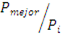 Dónde:Pmejor  =  Precio más bajo de todas las ofertas que hubiesen aprobado la calificación del sobre “A” Pi 	=  Es el precio de la oferta i.Al resultado obtenido para cada oferta i se le aplicará la ponderación correspondiente al precio (30 puntos), obteniéndose de esta manera el puntaje final obtenido por la oferta económica i.VISION MUNDIAL BOLIVIA mediante el responsable del proceso de contratación podrá solicitar una mejora al oferente u oferentes mejor calificados, aspecto que será expresado en forma escrita y considerado en el cuadro comparativo.Santa Cruz de la Sierra, Marzo de 2022Lunes 04 de Abril 2022 HRS. 15:00 PM VISION MUNDIAL BOLIVIAINVITACION A PRESENTACIÓN DE PROPUESTAS N°12345“Servicio de Consultoría para Diseño y Supervisión de Construcción / Renovación de Instalaciones Sanitarias del “Proyecto Complementario-Retorno Seguro a Clases KOICA” en los GAMs de Cotoca (DM 5-10) y Santa Cruz de la Sierra. (DM 12-14)PROPUESTA TÉCNICA o PROPUESTA ECONÓMICARAZÓN SOCIAL DEL OFERENTE – TELEFONO FAX – EmailPRODUCTOSPLAZOProducto 1:  -Diseño de las instalaciones sanitarias (2 Baños y 5 Lavado de manos).1° MESProducto 2: - Inicio de obras simultanea en las unidades educativas-Informe de supervisión y avance de obra 80%, que contenga cuantificación de las actividades desarrolladas, presupuesto ejecutado, materiales usados, registro fotográfico y recomendaciones. 2°-3° MESESProducto 3: -Informe final de obra que contenga las actividades que se han desarrollado, coorindacion, materiales usados, presupuestos, materiales usados, registro fotográfico, recomendaciones y conclusiones acorde al TDRs.4° MESTOTAL PLAZO           4 MESESPRODUCTOSMES 1MES 2MES  3MES 4P 1P 2P 3PRODUCTOSPLAZO DE ENTREGAPORCENTAJESProducto 1De acuerdo al cronograma30%Producto 2 De acuerdo al cronograma40%Producto 3De acuerdo al cronograma30%TOTALTOTAL100%PONDERACION DE EVALUACION TECNICAPONDERACION DE EVALUACION TECNICAPONDERACION DE EVALUACION TECNICANROCondiciones Adicionales SolicitadaPuntaje asignado 1Formación profesional: •	Profesional en Ingeniería Civil, Arquitectura, Planificacion Territorial, o TS Construcción Civil  con 3 años de experiencia a partir de la obtensión del Título en Provisión Nacional-TPN.10 Puntos2Experiencia GeneralMínimo 3 años de experiencia en Diseño de Construcción en General Experiencia específica de trabajoMínimo 3 años de experiencia en la Supervisión de Obras CivilesExperiencia de trabajo en Proyectos Hidrosanitarios.Formación ComplementariaExperiencia profesional en contextos de obras con entidades privadas, ONGs, o entidades públicas.ConocimientosManejo de paquetes de diseño de instalaciones hidrosanitarias y otras.  Conocimientos deseables:Agua, Higiene y Saneamiento,Estandares de construccion de infraestructura sanitarias en unidades educativas nacionales e internacionales.Conocimientos deseables:Agua, Higiene y Saneamiento.Estandares de construccion de infraestructura sanitarias en unidades educativas nacionales e internacionales.Sistemas HidrosanitariosReglamento de Inst. Sanitarias y Normas de construcción Nal.,Mcpal., Local etc.Reglamento de Minedu sobre Inclusion desde la Infraestriuctura educativa.Protocolo de Bioseguridad y prevención de l covid-19 etc.Normas ISO aplicables al servicio de consultoria.30 Puntos3.Propuesta técnica de consultoria.30 PuntosTOTAL PUNTAJETOTAL PUNTAJE70 PUNTOS 